О внесении изменений в постановление администрации Соль-Илецкого городского округа от 28.03.2016 №819а-п «Об утверждении муниципальной программы «Закрепление медицинских кадров в Соль-Илецком городском округе и обеспечение их жильем на 2016-2019 годы»В соответствии Федеральным законом от 06.10.2003 №131-ФЗ «Об общих принципах организации местного самоуправления в Российской Федерации», ст.179 Бюджетного кодекса Российской Федерации, законом Оренбургской области от 29.10.2015 №3388/969-V-ОЗ «О создании органами местного самоуправления Оренбургской области условий для оказания медицинской помощи населению в соответствии с территориальной программой государственных гарантий бесплатного оказания гражданам медицинской помощи», постановлением Правительства Оренбургской области от 29.12.2017 №992-п «Об утверждении территориальной программы государственных гарантий бесплатного оказания гражданам на территории Оренбургской области медицинской помощи на 2018 год и на плановый период 2019 и 2020 годов», Уставом  муниципального образования Соль-Илецкий городской округ, постановлениями администрации Соль-Илецкого городского округа от 26.01.2016 №56-п «Об утверждении порядка разработки, реализации и оценки эффективности муниципальных программ муниципального образования Соль-Илецкий городской округ», от 25.02.2016 №411-п «Об утверждении перечня муниципальных программ  муниципального образования Соль-Илецкий городской округ» постановляю:Внести изменения в наименование муниципальной программы,  утвержденной постановлением администрации Соль-Илецкого городского округа от 28.03.2016 №819а-п «Об утверждении муниципальной программы «Закрепление медицинских кадров в Соль-Илецком городском округе и обеспечение их жильем на 2016-2019 годы»:  наименование муниципальной программы изложить в новой редакции: «Закрепление медицинских кадров в Соль-Илецком городском округе и обеспечение их жильем». Внести изменения в приложение к постановлению администрации Соль-Илецкого городского округа от 28.03.2016 года №819а-п «Об утверждении муниципальной программы «Закрепление медицинских кадров в Соль-Илецком городском округе и обеспечение их жильем на 2016-2019 годы»  и изложить в новой редакции согласно приложению к настоящему постановлению. Контроль за исполнением настоящего постановления возложить на заместителя главы администрации Соль-Илецкого городского округа по социальным вопросам Чернову О.В.Постановление вступает в силу после его официального  опубликования (обнародования).Глава муниципального образованияСоль-Илецкий городской округ                                                       А.А.КузьминВерно:Ведущий специалист организационного отдела                          Е.В.ТелушкинаРазослано: в прокуратуру Соль-Илецкого района, организационный отдел, отдел по жилищным и социальным вопросам, финансовое управление                                                                       Приложение                                                                       к постановлению администрации                                                                       Соль-Илецкого городского округа                                                                       от 25.12.2018 №2942-пМуниципальная программа «Закрепление медицинских кадров в Соль-Илецком городском округе и обеспечение их жильем»Паспорт программы 1. Общая характеристика сферы реализации программы Дальнейшее совершенствование муниципальной политики в сфере здравоохранения, направленной на сохранение и укрепление здоровья населения, увеличение продолжительности жизни, является одним из приоритетных направлений социально-экономического развития Соль-Илецкого городского округа. Уровень качества системы здравоохранения зависит от многих факторов: состояния материально-технической базы, финансово-экономических условий функционирования учреждений здравоохранения, однако в первую очередь определяется уровнем укомплектованности, профессиональной подготовки и квалификации специалистов. В городском округе значительные средства выделяются на улучшение материально-технической базы учреждений здравоохранения, активно внедряются новые технологии, имеется позитивная динамика демографических показателей.При этом серьезное негативное влияние на деятельность в сфере здравоохранения оказывают растущий дефицит медицинских работников и снижение укомплектованности ими учреждений здравоохранения. Это уже сейчас приводит к снижению доступности и качества оказания бесплатной медицинской помощи, особенно в сельской местности, а также невозможности выполнения стандартов медицинской помощи и порядков оказания медицинской помощи.Отсутствие возможности приобретения собственного жилья является серьезным фактором, обусловливающим отток квалифицированных кадров из сферы здравоохранения городского округа и сдерживающим замещение рабочих мест специалистами. С учетом изменившегося законодательства Российской Федерации, стабилизации социально-экономической ситуации, в связи с реализацией приоритетного национального проекта в сфере здравоохранения назрела необходимость радикального обновления системы здравоохранения округа. Реализуемые в сфере здравоохранения городского округа мероприятия позволили привлечь и закрепить в учреждениях здравоохранения медицинских работников, но кардинально решить кадровую проблему не удалось. Программно-целевой метод позволит привлечь для реализации мероприятий программы средства местного бюджета и внебюджетные средства, более эффективно использовать финансовые ресурсы, сконцентрировав их на решение обозначенных задач, а также обеспечить взаимосвязь между проводимыми мероприятиями и результатами их выполнения. Применение программно-целевого метода в решении поставленных программой задач сопряжено с определенными рисками. Так, в процессе реализации программы возможны отклонения в достижении результатов из-за финансово-экономических изменений на рынке жилья.2. Приоритеты муниципальной политики в сфере реализации Программы Разработанная Программа соответствует стратегии социально-экономического развития муниципального образования Соль-Илецкий городской округ в части повышения эффективности системы здравоохранения городского округа.Программа будет направлена на решение проблемы недостаточной укомплектованности медицинскими работниками учреждений здравоохранения.Цель программы - создание условий для оказания медицинской помощи населению на территории городского округа. Для достижения этой цели необходимо решить следующие задачи:- создание условий для привлечения и закрепления квалифицированных кадров врачей-специалистов в соответствии с потребностями учреждений здравоохранения (далее – врачей-специалистов);- обеспечение учреждений здравоохранения высококвалифицированными врачебными медицинскими кадрами;Основным принципом реализации программы является добровольность участия в программе.Срок реализации программы: 2016-2021 годы.3. Показатели (индикаторы) муниципальной программыПоказатели (индикаторы) Программы: количество врачей – специалистов, включенных в состав участников программы, количество врачей-специалистов, получивших социальную выплату на оплату первоначального взноса в размере до 30 процентов от расчетной стоимости жилых помещений в случае привлечения ипотечного жилищного кредита, количество врачей-специалистов, которым предоставлена компенсация затрат по частичной оплате найма жилого помещения, количество студентов ОрГМУ, обучающихся по целевым направлениям, получающих доплату к стипендии, с разбивкой по годам реализации Программы представлены в приложении 1 к настоящей Программе.Реализация Программы в 2016-2021 годах позволит:- закрепить квалифицированные кадры врачей-специалистов в учреждениях здравоохранения;- увеличить укомплектованность учреждений здравоохранения врачебными кадрами;- повысить качество и доступность оказания медицинской помощи населению.4.  Основные мероприятия и механизм реализации программыПрограмма реализуется путем проведения следующих основных мероприятий (приложение 2):-  учет врачей-специалистов, включенных в состав участников программы;- предоставление врачам-специалистам социальной выплаты на оплату первоначального взноса в размере до 30 процентов от расчетной стоимости жилых помещений в случае привлечения ипотечного жилищного кредита;- предоставление врачам-специалистам компенсации затрат по частичной оплате найма жилого помещения;- предоставление доплаты к стипендии студентам ОрГМУ, обучающимся по целевым направлениям.Механизм реализации программы направлен на социальную поддержку студентов, обучающихся по целевым направлениям, и оказание поддержки врачам-специалистам в улучшении жилищных условий путем предоставления врачам-специалистам, нуждающимся в улучшении жилищных условий, социальной выплаты на оплату первоначального взноса в размере до 30 процентов от расчетной стоимости жилого помещения в случае привлечения ипотечного жилищного кредита и предоставления врачам-специалистам компенсаций затрат по частичной оплате найма жилого помещения.Меры социальной поддержки за счет средств местного бюджета предоставляются:- студентам ОрГМУ, обучающимся по целевым направлениям;- врачам-специалистам, состоящим в трудовых отношениях с ГБУЗ «ГБ» г.Соль-Илецка. На основании ходатайства ГБУЗ «ГБ» г.Соль-Илецка администрация муниципального образования Соль-Илецкий городской округ принимает решение о предоставлении студентам ОрГМУ, обучающимся по целевым направлениям доплаты к стипендии (студентам, успешно прошедшим промежуточную аттестацию, в размере одной тысячи рублей в месяц в течение учебного года);Решение о предоставлении студентам вышеуказанной меры поддержки принимается на период обучения и оформляется в виде соглашения, заключаемого администрацией муниципального образования Соль-Илецкий городской округ и студентом ОрГМУ.Студент ОрГМУ, претендующий на получение доплаты к стипендии предоставляет оригиналы и копии:- документов, удостоверяющих личность;- договора о целевом обучении специалиста;- справки ОрГМУ, подтверждающей успешное прохождение промежуточной аттестации.На основании ходатайства ГБУЗ «ГБ» г.Соль-Илецка администрация муниципального образования Соль-Илецкий городской округ принимает решение о предоставлении врачам-специалистам:- социальной выплаты на оплату первоначального взноса в размере до 30 процентов от расчетной стоимости жилых помещений в случае привлечения ипотечного жилищного кредита; - предоставление компенсации затрат по частичной оплате найма жилого помещения (в размере четырех тысяч рублей в  месяц).Решение о предоставлении врачам-специалистам социальной выплаты на оплату первоначального взноса принимается на основании письменного намерения банка о предоставлении ипотечного кредита. Порядок предоставления вышеуказанной социальной выплаты утверждается нормативно-правовым актом администрации муниципального образования Соль-Илецкий городской округ.Решение о предоставлении врачам-специалистам компенсации затрат по частичной оплате найма жилого помещения принимается на календарный год и оформляется в виде соглашения, заключаемого администрацией муниципального образования Соль-Илецкий городской округ и врачом.К ходатайству ГБУЗ «ГБ» г.Соль-Илецка врачом-специалистом прилагаются:- копии документов, удостоверяющих личность участника программы и членов его семьи (паспорт или иной документ, его заменяющий);- надлежаще заверенные копии документов, подтверждающих наличие трудовых отношений с  ГБУЗ «ГБ» г.Соль-Илецка (трудовая книжка, приказ о приеме на работу);- копии документов, подтверждающих семейные отношения участника программы (свидетельство о заключении брака, свидетельство о расторжении брака, свидетельство о рождении ребенка (детей);- документы, подтверждающие право пользования жилым помещением, занимаемым участником программы и членами его семьи; - выписка из домовой книги или финансово-лицевого счета, поквартирная карточка (в случае регистрации в снимаемом жилом помещении).5. Ресурсное обеспечение реализации муниципальной ПрограммыОбъем средств бюджета городского округа, предусмотренных на реализацию Программы, составляет 1465,22 тысячи рублей (приложение 3):в том числе по годам: 2016 год – 620 тысяч рублей,                                      2017 год – 169,42 тысячи рублей,                                      2018 год – 96 тысяч рублей,                                      2019 год – 93,8 тысяч рублей,                                      2020 год – 243 тысячи рублей,                                      2021 год – 243 тысячи рублей. Источником финансирования Программы являются средства бюджета городского округа.Организация управления реализацией и контроля за ходом исполнения Программы осуществляется администрацией городского округа (отдел по жилищным и социальным вопросам).Отдел по жилищным и социальным вопросам организует размещение на официальном сайте в сети Интернет текста Программы, утвержденной в установленном порядке, информации о ходе ее реализации.Отдел по жилищным и социальным вопросам ежегодно предоставляет: - информацию о ходе реализации Программы главе городского округа;- отчет по установленной форме о реализации Программы за отчетный период в финансовое управление администрации городского округа в установленные сроки.По завершении очередного этапа реализации Программы проводится оценка эффективности программы согласно методике оценки результативности исполнения Программы и расходов бюджета городского округа при помощи индикаторов результативности.Контроль за целевым использованием бюджетных средств в соответствии с действующим законодательством осуществляет администрация Соль-Илецкого городского округа и органы, осуществляющие внутренний и внешний финансовый контроль.                                                                                                                                                                                                                                           Приложение 1 Сведенияо показателях (индикаторах) муниципальной программы,«Закрепление медицинских кадров в Соль-Илецком городском округе и обеспечение их жильем»                                                                                                                                                                                                                            Приложение 2 ПЕРЕЧЕНЬосновных мероприятий муниципальной программы«Закрепление медицинских кадров в Соль-Илецком городском округе и обеспечение их жильем»                                                                              Приложение 3Ресурсное обеспечение реализации муниципальной программы «Закрепление медицинских кадров в Соль-Илецком городском округе и обеспечение их жильем»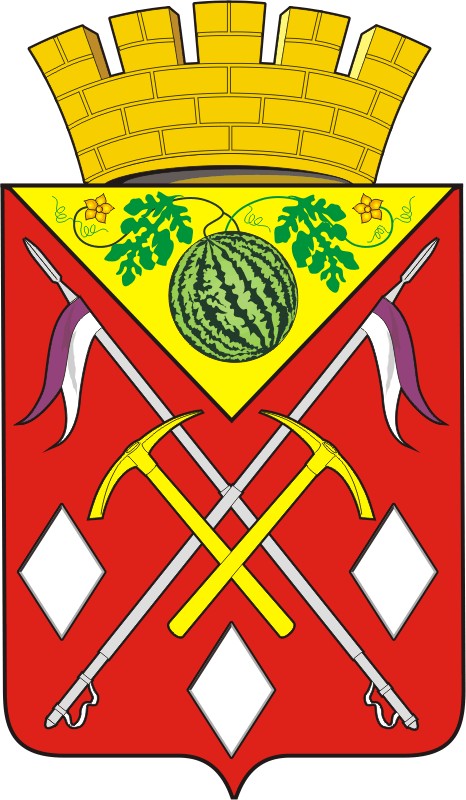 АДМИНИСТРАЦИЯМУНИЦИПАЛЬНОГО ОБРАЗОВАНИЯСОЛЬ-ИЛЕЦКИЙ ГОРОДСКОЙ ОКРУГОРЕНБУРГСКОЙ ОБЛАСТИПОСТАНОВЛЕНИЕ
25.12.2018  №2942-пОтветственный исполнитель программы- отдел по жилищным и социальным вопросам администрации муниципального образования Соль-Илецкий городской округСоисполнители программы- отсутствуютУчастники программы- администрация муниципального образования Соль-Илецкий городской округПодпрограммы программы- отсутствуютЦель программы- создание условий для оказания медицинской помощи населению на территории городского округа Задачи программы - создание условий для привлечения и закрепления квалифицированных кадров врачей-специалистов в соответствии с потребностями учреждений здравоохранения;- обеспечение учреждений здравоохранения высококвалифицированными врачебными медицинскими кадрамиПоказатели (индикаторы) программы- количество  врачей-специалистов, включенных в состав участников программы;- количество  врачей-специалистов, получивших социальную выплату на оплату первоначального взноса в размере до 30 процентов от расчетной стоимости жилых помещений в случае привлечения ипотечного жилищного кредита;-количество врачей-специалистов, которым предоставлена компенсация затрат по частичной оплате найма жилого помещения;- количество студентов Оренбургского государственного медицинского университета (далее – ОрГМУ), обучающихся по целевым направлениям, получающих доплату к стипендииСрок и этапы реализации программы-2016-2021 годы:1 этап – 2016 год;2 этап – 2017 год,3 этап – 2018 год,4 этап – 2019 год,5 этап – 2020 год,6 этап – 2021 год Объем бюджетных ассигнований программыБюджет городского округа, всего: 1465220 рублей,в том числе:   2016 год - 620000 рублей,                        2017 год - 169420 рублей,                        2018 год - 96000 рублей,                        2019 год - 93800 рублей,                        2020 год - 243000 рублей,                        2021 год - 243000 рублей.Ожидаемые результаты реализации программы закрепление квалифицированных кадров врачей-специалистов в учреждениях здравоохранения;  увеличение укомплектованности учреждений здравоохранения врачебными кадрами; повышение качества и доступности оказания медицинской помощи населению N п/пНаименование показателя (индикатора)Единица измеренияЗначение показателя (индикатора)Значение показателя (индикатора)Значение показателя (индикатора)Значение показателя (индикатора)Значение показателя (индикатора)Значение показателя (индикатора)Значение показателя (индикатора)Значение показателя (индикатора)Значение показателя (индикатора)N п/пНаименование показателя (индикатора)Единица измерения2016 год2017 год2017 год2017 год2017 год2018 год2019 год2020 год2021 годМуниципальная программаМуниципальная программаМуниципальная программаМуниципальная программаМуниципальная программаМуниципальная программаМуниципальная программаМуниципальная программаМуниципальная программаМуниципальная программаМуниципальная программаМуниципальная программаОсновное мероприятие 1.Основное мероприятие 1.Основное мероприятие 1.Основное мероприятие 1.Основное мероприятие 1.Основное мероприятие 1.Основное мероприятие 1.Основное мероприятие 1.Основное мероприятие 1.Основное мероприятие 1.Основное мероприятие 1.Основное мероприятие 1..1Количество  врачей-специалистов, включенных в состав участников программычеловек222222222Основное мероприятие 2.Основное мероприятие 2.Основное мероприятие 2.Основное мероприятие 2.Основное мероприятие 2.Основное мероприятие 2.Основное мероприятие 2.Основное мероприятие 2.Основное мероприятие 2.Основное мероприятие 2.Основное мероприятие 2.Основное мероприятие 2..2Количество врачей-специалистов, получивших социальную выплату на оплату первоначального взноса в размере до 30 процентов от расчетной стоимости жилых помещений в случае привлечения ипотечного жилищного кредитачеловек1Мера соц. поддержки не предусмотренаМера соц. поддержки не предусмотренаМера соц. поддержки не предусмотренаМера соц. поддержки не предусмотренаМера соц. поддержки не предусмотренаМера соц. поддержки не предусмотренаМера соц. поддержки не предусмотренаМера соц. поддержки не предусмотренаОсновное мероприятие 3.Основное мероприятие 3.Основное мероприятие 3.Основное мероприятие 3.Основное мероприятие 3.Основное мероприятие 3.Основное мероприятие 3.Основное мероприятие 3.Основное мероприятие 3.Основное мероприятие 3.Основное мероприятие 3.Основное мероприятие 3..3Количество врачей-специалистов, которым предоставлена компенсация затрат по частичной оплате найма жилого помещения человек666633233Основное мероприятие 4.Основное мероприятие 4.Основное мероприятие 4.Основное мероприятие 4.Основное мероприятие 4.Основное мероприятие 4.Основное мероприятие 4.Основное мероприятие 4.Основное мероприятие 4.Основное мероприятие 4.Основное мероприятие 4.Основное мероприятие 4..4Количество студентов ОрГМУ, обучающихся по целевым направлениям, получающих доплату к стипендиичеловек00000001111N п/пНомер и наименование основного мероприятияОтветственный исполнительСрокСрокОжидаемый конечный результат (краткое описание)Последствия нереализации основного мероприятияСвязь с показателями (индикаторами) муниципальной программы N п/пНомер и наименование основного мероприятияОтветственный исполнительначала реализацииокончания реализацииОжидаемый конечный результат (краткое описание)Последствия нереализации основного мероприятияСвязь с показателями (индикаторами) муниципальной программы 11Основное мероприятие 1. учет врачей-специалистов, включенных в состав участников программыотдел по жилищным и социальным вопросам администрации Соль-Илецкого городского округа2016год2021 годзакрепление квалифицированных кадров врачей-специалистов в учреждениях здравоохранения;  увеличение укомплектованности учреждений здравоохранения врачебными кадрами; повышение качества и доступности оказания медицинской помощи населениюНедостаточная обеспеченность учреждений здравоохранения квалифицированными кадрамиКоличество  врачей-специалистов, включенных в состав участников программы 32Основное мероприятие 2. предоставление врачам-специалистам, нуждающимся в улучшении жилищных условий, социальной выплаты на оплату первоначального взноса в размере до 30 процентов от расчетной стоимости жилых помещений в случае привлечения ипотечного жилищного кредита отдел по жилищным и социальным вопросам администрации Соль-Илецкого городского округа2016год2021 годзакрепление квалифицированных кадров врачей-специалистов в учреждениях здравоохранения;  увеличение укомплектованности учреждений здравоохранения врачебными кадрами; повышение качества и доступности оказания медицинской помощи населениюНедостаточная обеспеченность учреждений здравоохранения квалифицированными кадрамиКоличество врачей-специалистов, получивших социальную выплату на оплату первоначального взноса в размере до 30 процентов от расчетной стоимости жилых помещений в случае привлечения ипотечного жилищного кредита43Основное мероприятие 3. предоставление компенсация затрат по частичной оплате найма жилого помещения   отдел по жилищным и социальным вопросам администрации Соль-Илецкого городского округа2016год2021 годзакрепление квалифицированных кадров врачей-специалистов в учреждениях здравоохранения;  увеличение укомплектованности учреждений здравоохранения врачебными кадрами; повышение качества и доступности оказания медицинской помощи населениюНедостаточная обеспеченность учреждений здравоохранения квалифицированными кадрамиКоличество врачей-специалистов, которым предоставлена компенсация затрат по частичной оплате найма жилого помещения 4Основное мероприятие 4. предоставление доплаты к стипендии студентам ОрГМУ, обучающимся по целевым направлениямотдел по жилищным и социальным вопросам администрации Соль-Илецкого городского округа2016год2021 годзакрепление квалифицированных кадров врачей-специалистов в учреждениях здравоохранения;  увеличение укомплектованности учреждений здравоохранения врачебными кадрами; повышение качества и доступности оказания медицинской помощи населениюНедостаточная обеспеченность учреждений здравоохранения квалифицированными кадрамиКоличество студентов ОрГМУ, обучающихся по целевым направлениям, получающих доплату к стипендии№
п/пНаименование 
 мероприятия    Наименование расходовГлавный распорядитель бюджетных средств (ответственный
исполнитель) 
  Источники   
финансированияОбъем финансирования (тыс.руб.)Объем финансирования (тыс.руб.)Объем финансирования (тыс.руб.)Объем финансирования (тыс.руб.)Объем финансирования (тыс.руб.)Объем финансирования (тыс.руб.)Объем финансирования (тыс.руб.)Ожидаемые результаты к 01.01.2022 году№
п/пНаименование 
 мероприятия    Наименование расходовГлавный распорядитель бюджетных средств (ответственный
исполнитель) 
  Источники   
финансированияВсего за 2016-2021 годыВ том числе по годам:В том числе по годам:В том числе по годам:В том числе по годам:В том числе по годам:В том числе по годам:Ожидаемые результаты к 01.01.2022 году№
п/пНаименование 
 мероприятия    Наименование расходовГлавный распорядитель бюджетных средств (ответственный
исполнитель) 
  Источники   
финансированияВсего за 2016-2021 годы20162017 20182019 20202021Ожидаемые результаты к 01.01.2022 году1.Основное мероприятие 2: предоставление врачам-специалистам социальной выплаты на оплату первоначального взноса в размере до 30 процентов от расчетной стоимости жилых помещений в случае привлечения ипотечного жилищного кредитаадминистрация МО Соль-Илецкий городской округ (отдел по жилищным и социальным вопросам)бюджет городского округа500500----закрепление квалифицированных кадров врачей-специалистов в учреждениях здравоохранения;  увеличение укомплектованности учреждений здравоохранения врачебными кадрами; повышение качества и доступности оказания медицинской помощи населению2.Основное мероприятие 3: предоставление компенсации  врачам-специалистам затрат по частичной оплате найма жилого помещения   администрация МО Соль-Илецкий городской округ (отдел по жилищным и социальным вопросам)бюджет городского округа767,22120169,429693,8144144закрепление квалифицированных кадров врачей-специалистов в учреждениях здравоохранения;  увеличение укомплектованности учреждений здравоохранения врачебными кадрами; повышение качества и доступности оказания медицинской помощи населению3.Основное мероприятие 4: предоставление доплаты к стипендии студентам ОрГМУ, обучающимся по целевым направлениямадминистрация МО Соль-Илецкий городской округ (отдел по жилищным и социальным вопросам)бюджет городского округа198-0009999закрепление квалифицированных кадров врачей-специалистов в учреждениях здравоохранения;  увеличение укомплектованности учреждений здравоохранения врачебными кадрами; повышение качества и доступности оказания медицинской помощи населению1465,22620169,429693,8243243